Publicado en Madrid el 16/09/2021 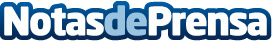 Xiaomi Pad 5 debuta a nivel internacional con una preventa en exclusiva en GobooXiaomi ya anunciaba hace pocos días que para el 15 de septiembre tenía preparado una gran sorpresa que lograría entusiasmar y sorprender a todo el mundo, al presentar una gran novedad que impactaría en el mercadoDatos de contacto:Shenzhen Goboo Web Technology Co.https://www.goboo.com/+8618823769176Nota de prensa publicada en: https://www.notasdeprensa.es/xiaomi-pad-5-debuta-a-nivel-internacional-con Categorias: Internacional Imágen y sonido Telecomunicaciones Consumo Dispositivos móviles Innovación Tecnológica http://www.notasdeprensa.es